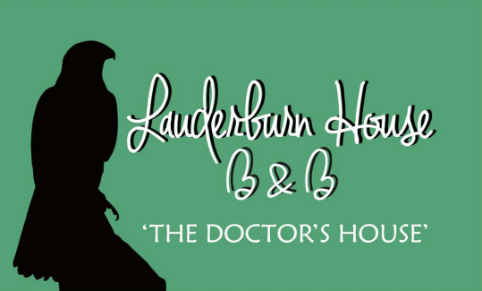 Breakfast MenuComplimentary Continental BreakfastMuesli  			Yoghurt & seasonal fruitAlso available on requestSmoothies		Various flavours and ingredientsEggs on Toast 		Scrambled, poached, fried or boiledCoffee, tea, hot chocolate and fruit juiceAll above options come with toast and spreadsCooked Breakfast Cooked breakfast options available at the Stationside Café throughout peak season.Paleo, Gluten Free, Dairy Free, Vegan options available on request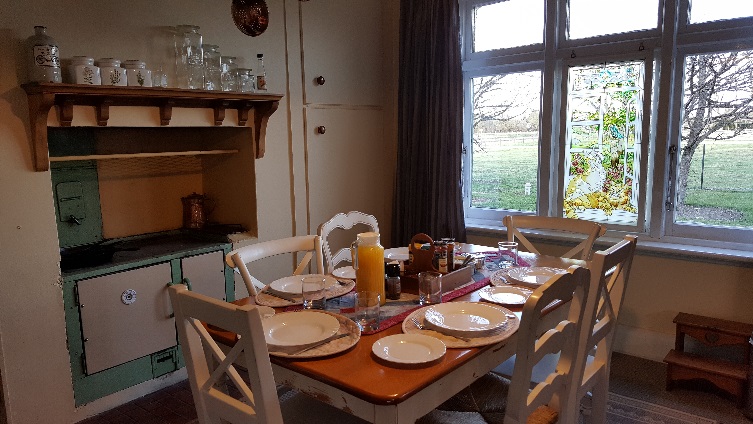 